Pakistan National Council of the Arts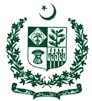 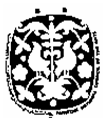 National Heritage & Culture DivisionGovernment of PakistanJOB OPPORTUNITIESApplications are invited for the following vacant positions in Pakistan National Council of the Arts from Pakistani Nationals on regular basis fulfilling the criteria and requirements as detailed below: -CONDITIONS OF ELIGIBILITY:Government servants should submit their applications through proper channel.Only shortlisted candidates shall be called for test/interview.No TA/DA will be paid for appearance in the test / interview.All recruitment for the above-mentioned posts will be made as per recruitment policy of the PNCA.Maximum age limit has been prescribed in the above said advertisement, however, age relaxation will be given as per government policy.PNCA reserves the right to withhold or cancel the recruitment process at any stage without assigning any reason.Please send application on the prescribed application form (digitally filled and signed) along with attested copies of all educational, experience and professional certificates within 15 days of publishing of this advertisement at the address given below.This advertisement is also available at PNCA website www.pnca.org.pk. All the interested candidates can also apply at National Jobs Portal on the link https://njp.gov.pk/Pakistan National Council of the Arts,Plot-5, Sector F/5-1, Islamabad.PAKISTAN NATIONAL COUNCIL OF THE ARTS, ISLAMABADSECTOR F-5/1, ISLAMABAD<><><>APPLICATION FOR THE POST OF 					(Name & Signature with date)Important Note:Please make sure to follow the Check List/Details of Attested Copies of following documents.Fill the form in digital format and print before signing with proper date.CNICDomicile CertificateEducational Certificates (Highest Degree first)Police / Character CertificateNOC (in case of applying through proper channel)Sr.Post BPSNo of postDomicileAge limitQualification/ ExperienceDirector – Publication, Research & Reference1901KP (Merit)45 yearsMaster’s Degree with 12 years’ experience in the relevant field OR Master’s Degree and specialization in the relevant field with 08 years’ experience or graduation with 15 years’ experience in the relevant field.Director – National Puppet Theatre/Children Art Workshop1901Merit45 yearsMaster’s Degree with 12 years’ experience in the relevant field OR Master’s Degree and specialization in the relevant field with 08 years’ experience or graduation with 15 years’ experience in the relevant field.Director – National Performing Arts Group1901Sindh (R) (Merit)45 yearsMaster’s Degree with 12 years’ experience in the relevant field OR Master’s Degree and specialization in the relevant field with 08 years’ experience or graduation with 15 years’ experience in the relevant field.Deputy Director – Project Development Coordination1801Merit35 yearsMaster’s Degree with 07 years’ experience in the relevant field OR Graduate with 10 years’ experience in the relevant field.Supervisor – National Performing Arts Group1701Merit30 yearsMaster’s Degree with 01 year experience in the relevant field OR Graduate with 05 years’ experience in the relevant field.Programme. Executive – Performing Arts Division1701Ex-Fata (Merit)30 yearsMaster’s Degree with 01 year experience in the relevant field OR Graduate with 05 years’ experience in the relevant field.Makeup Artist1701AJK (Merit)30 yearsMaster’s Degree with 01 year experience in the relevant field OR Graduate with 05 years’ experience in the relevant field.Librarian1701KP (Merit)30 yearsMaster’s Degree with 01 year experience in the relevant field OR Graduate with 05 years’ experience in the relevant field.Designer – Visual Arts Division1702Sindh(R) (Merit) 01 postPunjab (Merit) 01 post30 yearsMaster’s Degree with 01 year experience in the relevant field OR Graduate with 05 years’ experience in the relevant field.Accountant1702Merit 01 postKP (Merit) 01 post28 yearsB. Com with 3 years’ experience in the relevant field.Craft Master1602Merit 01 postKP (Merit) 01 post28 yearsGraduation in the relevant field or 03 years diploma course from National College of Arts / Polytechnic Institute / College of Technology with 03 years’ experience in the relevant field.Lower Division Clerk0902Merit 01 postBalochistan (Merit) 01 post25 yearsMatriculate with 30 w.p.m.Urdu typist0801Merit25 yearsUrdu Typing with 30 w.p.m. in Urdu typingName of ApplicantFather’s/Husband NameFather’s/Husband NameFather’s/Husband NameDate of Birth(01-JAN-1900)(01-JAN-1900)(01-JAN-1900)DomicileDomicile(Province)(Province)(Province)(District)(District)(District)CNIC #Age on closing date of AdvertisementAge on closing date of AdvertisementAge on closing date of Advertisement(00 Years, 00 Months)(00 Years, 00 Months)(00 Years, 00 Months)Postal AddressPermanent AddressContact #Qualification (Highest Degree First)Qualification (Highest Degree First)Qualification (Highest Degree First)Qualification (Highest Degree First)Qualification (Highest Degree First)Qualification (Highest Degree First)Qualification (Highest Degree First)Qualification (Highest Degree First)Qualification (Highest Degree First)Qualification (Highest Degree First)Qualification (Highest Degree First)Qualification (Highest Degree First)DegreeBoard/UniversityBoard/UniversityMajor subjectMajor subjectMajor subjectMarks obtainedMarks obtainedGrade/Division/GPAGrade/Division/GPAGrade/Division/GPAPassing YearExperience (Latest Position First)Experience (Latest Position First)Experience (Latest Position First)Experience (Latest Position First)Experience (Latest Position First)Experience (Latest Position First)Experience (Latest Position First)Experience (Latest Position First)Experience (Latest Position First)Experience (Latest Position First)Experience (Latest Position First)Experience (Latest Position First)Current Position/JobCurrent Position/JobCurrent Pay Grade/BPSCurrent Pay Grade/BPSCurrent Pay Grade/BPSName of Department/OrganizationName of Department/OrganizationStarting dateStarting dateStarting dateClosing dateClosing date